Name: ……………………………………………………………………………………………Date of birth:             /       /Allergies………………………………………………………………………………………………………………………………………………………………………………………………….……………………………………………………………………………………………………….EpiPenMedical Conditions: ………………………………………………………………………..…………………………………………………………………………………………………………………………………………………………………………………………………………………….Emergency Contact Phone Numbers:NAME: ………………………………………………………………………………………………PHONE: …………………………………………………………………………………………….NAME: ………………………………………………………………………………………………PHONE: …………………………………………………………………………………………….Let us know your preferences: (Please ensure you have read the information provided below to see which booking is right for you)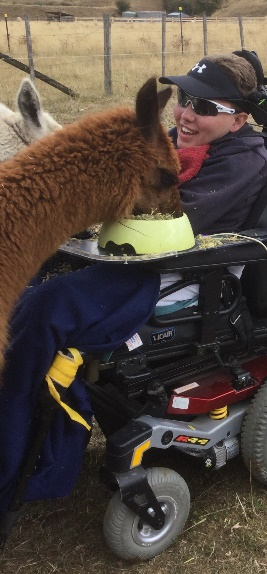 INDIVIDUAL GROUP of two		GROUP of threeFARM TOURAdditional observational participant